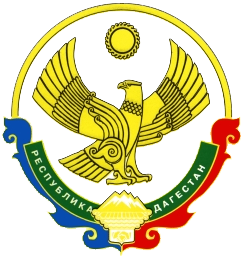 АДМИНИСТРАЦИЯМУНИЦИПАЛЬНОГО РАЙОНА «ЦУНТИНСКИЙ РАЙОН»РЕСПУБЛИКИ ДАГЕСТАН__________________________________________________________________РАСПОРЯЖЕНИЕ18.03.2020г.                                                                                       №41с. ЦунтаПриложение №1к распоряжению Администрации МР «Цунтинский район»от 18  марта 2020 года №41СОСТАВоперативного штаба по организации проведения мероприятий, направленных на предупреждение завоза и распространения коронавирусной инфекции, вызванной новым коронавирусом 2019-nCоVО создании оперативного штаба по организации проведения мероприятий, направленных на предупреждение завоза и распространения коронавирусной инфекции, вызванной новым коронавирусом 2019-nCоV          На основании постановления Главного государственного санитарного врача Российской Федерации от 24.01.2020 №2 «О дополнительных мероприятиях по недопущению завоза и распространения новой коронавирусной инфекции, вызванной новым коронавирусом 2019-nCоV», Устава муниципального образования «Цунтинский район»:          1.Создать оперативный штаб по организации проведения мероприятий, направленных на предупреждение завоза и распространения коронавирусной инфекции, вызванной новым коронавирусом 2019- nCоV (далее – соответственно – Оперативный штаб, коронавирусная инфекция) и утвердить ее состав согласно приложению к настоящему распоряжению.           2.Определить, что в целях оценки рисков завоза и распространения коронавирусной инфекции на территории МР «Цунтинский район», принятия с учетом развития эпидемиологической ситуации решений, направленных на предотвращение завоза указанного заболевания на территорию МР «Цунтинский район», координации и контроля реализации мероприятий по локализации и ликвидации эпидемического очага заболевания (в случае его возникновения в МР «Цунтинский район»):         2.1. Оперативный штаб:        -координирует работу территориальных органов федеральных органов исполнительной власти, органов исполнительной власти Республики Дагестан, организаций, расположенных на территории МР «Цунтинский район», и осуществляет контроль сроков исполнения мероприятий плана по предупреждению завоза и распространения заболевания, а также решений Оперативного штаба;         -вносит предложения в территориальные органы федеральной исполнительной власти, организации, расположенные на территории МР «Цунтинский район», по вопросам организации проведения мероприятий, направленных на предупреждение завоза и распространения коронавирусной инфекции;           - готовит предложения для рассмотрения и принятия дополнительных мер на комиссии по предупреждению и ликвидации чрезвычайных ситуаций, и обеспечению пожарной безопасности в МР «Цунтинский район», межведомственной санитарно-противоэпидемической комиссии МР «Цунтинский район»;           -проводит заседания с периодичностью, определенной руководителем Оперативного штаба либо в период его отсутствия – заместителем руководителя Оперативного штаба;           -вправе приглашать на заседание Оперативного штаба представителей государственных органов, организаций, не входящих в его состав.           2.2.Заседания Оперативного штаба проводятся под председательством руководителя Оперативного штаба либо по его поручению – заместителя руководителя Оперативного штаба или иного члена Оперативного штаба.           2.3.Результаты заседаний Оперативного штаба оформляются решениями Оперативного штаба, которые являются обязательными для членов Оперативного штаба, а также организаций, расположенных на территории МР «Цунтинский район».            3.Настоящее распоряжение подлежит опубликованию в местной газете «Дидойские вести» и на сайте администрации муниципального района «Цунтинский район».              4.Контроль исполнения настоящего распоряжения оставляю за собой.              И. о.  главы                                                                           И. Абдулаев                                                                                                 И. о.  главы                                                                           И. Абдулаев                                                                                   1Магомедов Шамил Ахмедович-глава муниципального района «Цунтинский район», руководитель Оперативного штаба;2Увайсов Магомед Магомедович-зам. главы администрации МР«Цунтинский район», зам-ль руководителя Оперативного штаба;3Тагиров Абдула Рамаевич-зам. главы администрации МР «Цунтинский район», член Оперативного штаба;4Гаджиев МагомедУмаханович-руководитель аппарата администрации МР «Цунтинский район», член Оперативного штаба;5Загиров МагомедМагомедович-руководитель МКУ «ГОЧС и ЕДДС», член Оперативного штаба;6Алиев АдамАлиевич-руководитель МКУ «СМИ и ИТО», член Оперативного штаба;7Магомедов АхмадуллаАбдухаликович-начальник финансово-бюджетного МР«Цунтинский район», член Оперативного штаба;8Курбанов ШахрурамазанМагомедович-Начальник МКУ «Управление образования МПС и Т» МР «Цунтинский район», член Оперативного штаба;9Магомедов ГазимагомедМусаевич-Главный врач ГБУ РД «Цунтинская ЦРБ», член Оперативного штаба (по согласованию);10Хайрулаев МудасирАбдурашидович-врач-эпидемиолог ГБУ РД «Цунтинская ЦРБ», член Оперативного штаба (по согласованию);11Магомедов РашидШарапудинович-глава АСП «сельсовет Кидеринский», член Оперативного штаба (по согласованию);12Давудов МагомедМагомедович-Уполномоченный по взаимодействию с АСП, член Комиссии: 13Гасангаджиев ШамилМагомедович-начальник ОМВД России по Цунтинскому району, член Оперативного штаба (по согласованию).